Stadt Neckarbischofsheim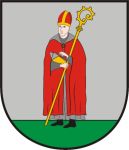 Rhein-Neckar-KreisPraktikumsstellen  Studium zum "Bachelor of Arts" – Public Management (m/w/d) – Einführungspraktikum Die Stadt Neckarbischofsheim (ca. 4000 Einwohner) sucht zum 1. September 2022 einen Ausbildungsplatz für eine/n Verwaltungspraktikanten/in im gehobenen nichttechnischen Verwaltungsdienst. Sie besitzen das Abitur oder die Fachhochschulreife? Sie haben die deutsche Staatsangehörigkeit oder die Staatsangehörigkeit eines EU-Mitgliedstaates? Sie sind motiviert, aufgeschlossen, flexibel und wissbegierig? Sie möchten die abwechslungsreichen Aufgaben einer kleinen Stadtverwaltung kennenlernen und Teil eines kreativen, inspirierenden Teams werden?Dann melden Sie sich für den Studierfähigkeitstest für die Hochschulzulassung bei der von Ihnen bevorzugten Hochschule in Ludwigsburg oder Kehl an.Haben Sie den Test bereits erfolgreich bestanden? Herzlichen Glückwunsch! Dann bewerben Sie sich unter dem Online-Portal der Hochschulen bei der Stadt Neckarbischofsheim. Das Bewerbungsverfahren für das Einführungspraktikum bei der Stadt Neckarbischofsheim ist bis zum 15.11.2021 freigeschaltet. Die Hochschulen leiten die Bewerbungen automatisch an uns weiter. Weitere Informationen zum Studium finden Sie auf den Internetseiten der Hochschule Kehl und der Hochschule Ludwigsburg. Für Fragen steht Ihnen die stellvertretende Hauptamtsleiterin Mareike Guschl (07263/607-13) oder Rebecca Heinich (07263/607-11) gerne zur Verfügung. 